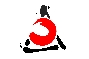 1Touch™: Coaching Certification CourseCourse OverviewThis course has been designed to provide a good working base of the essentials involved in teaching our system of self-defense. The focus of this course is not a mastery of the self-defense techniques, but rather a solid understanding of the methodology and basic principles of 1Touch™. Upon completing this course the student should have the ability to:Demonstrate basic defenses to common attacksVerbalize the steps required to complete these techniquesUnderstand and verbalize the methodologies employed to effect one’s safetyHave a firm understanding and ability to describe the application and reasoning behind the five key principle actions.Training FeeThe cost for this training course is a total of $600.00 per person. A non-refundable deposit of $300.00 is due upon pre-registration, with the remaining $300.00 due the day of training. The deposit should be in the form of a check made out to “1Touch” and mailed to:1Touch US Secretary418 Leffler St. West Burlington, IA  52655Day 1IntroductionsCourse ExpectationsStudentsInstructorsHistory of 1Touch™Discussion of ViolenceStages of Self-DefenseThreat RecognitionThreat AnalysisAppropriate ResponseThe Five Principles1Touch1StepFeedingContouringTouch-StrikeTechnique OverviewDrills & ExercisesForm PracticeScenario TrainingThe FoundationsBody Posture & En Garde1Step & Simple MovementThe Importance of 1Touch & Maintaining ContactBalance & The Breaking of BalanceDrills IntroducedBasic 1Touch DrillBasic 1Step DrillBasic Feeding DrillTechniques CoveredEscapes from:Outside Wrist HoldCross Wrist Hold2 on 1 Wrist HoldBoth Wrist HoldEffective StrikingVarious Holds & LocksScenario TrainingRandom Grab ScenarioDay 2The second day of training begins with the students demonstrating their understanding of the fundamentals taught as well as challenges them to present the material as an instructor. Throughout the day more drills and techniques are learned as well as a full application of principles and concepts. Students InstructConcepts in ReviewDrills in ReviewTechniques in ReviewInstructors ReviewDrills CoveredParry, Parry, CheckSlap, Parry, Check1 thru 10 Locking DrillVarious TechniquesScenario TrainingRandom Attack ScenarioIncident ResponseDay 3The third day of training continues with once again allowing the students to take the role of instructor. This final day is principally a day in review as well as providing information for continued learning as well as effective presentation.Students InstructConcepts in ReviewDrills in ReviewTechniques in ReviewInstructors ReviewNext Steps